CONVENCIÓN PARA LA SALVAGUARDIA DEL
PATRIMONIO CULTURAL INMATERIALASAMBLEA GENERAL DE LOS
ESTADOS PARTES EN LA CONVENCIÓNOctava reuniónSede de la UNESCO, Sala I8 al 10 de septiembre de 2020Punto 7 del Orden del día provisional:Utilización de los recursos del Fondo del Patrimonio Cultural InmaterialContextoEl Artículo 7(c) de la Convención establece que el Comité debe “preparar y someter a la aprobación de la Asamblea General un proyecto de [plan de] utilización de los recursos [de la Cuenta Especial] del Fondo [para la Salvaguardia del Patrimonio Cultural Inmaterial (en adelante, el "Fondo")], de conformidad con el Artículo 25”. El proyecto de plan (en adelante, el «Plan») presentado por el Comité conforme a su Decisión 14.COM 7, anexo a este documento, fue preparado de acuerdo a las directrices presentes en el Capítulo II.1 de las Directrices Operativas, y se basó en la experiencia de la implementación del Plan en anteriores bienios. El informe financiero para el período comprendido entre el 1 de enero de 2018 y el 31 de diciembre de 2019 se encuentra disponible en el documento LHE/20/8.GA/INF.7, junto a una nota explicativa.De conformidad con el Artículo 2 del Reglamento Financiero del Fondo, "el ejercicio financiero del Fondo corresponderá al de la UNESCO". Sin embargo, la Asamblea General de los Estados Partes en la Convención se congrega en reuniones ordinarias los años pares, unos seis meses después del inicio del ejercicio financiero de la UNESCO. Por consiguiente, se solicita la aprobación del Plan para el ejercicio del 1 de enero de 2020 al 31 de diciembre de 2021 y, de manera provisional, para los primeros seis meses del siguiente ejercicio financiero, del 1 de enero de 2022 al 30 de junio de 2022. El presupuesto provisional para el primer semestre de 2020 adoptado en la séptima reunión de la Asamblea General (Resolución 7.GA 8) será suplantado por el presente Plan una vez que sea adoptado en la actual reunión de la Asamblea General.Al final de 2019, el saldo de fondos disponibles para las actividades del programa era de 7 840 379 dólares estadounidenses, sin contar el Fondo de Reserva. Se propone que la Asamblea General asigne fondos para cada partida presupuestaria en relación a los porcentajes de los recursos totales disponibles y no en cifras absolutas. Esto permitirá, en caso de necesidad, que las contribuciones asignadas recibidas durante el bienio sean asignadas a cada partida presupuestaria siguiendo los porcentajes aprobados. De esta manera el Comité podrá utilizar cualquier contribución voluntaria complementaria importante sin restricciones (tal como se describe en el Artículo 27) que se acredite al Fondo durante el bienio. Al mismo tiempo, se sugiere también que la Asamblea General autorice al Comité, como lo hizo durante sus reuniones previas, a utilizar inmediatamente dichas contribuciones a partir de su recepción, en conformidad con los porcentajes establecidos en el Plan.Además, se solicita nuevamente a la Asamblea General que autorice al Comité a utilizar de manera inmediata las contribuciones vinculadas a proyectos concretos, siempre y cuando estén dentro del alcance de las dos prioridades de financiación aprobadas por el Comité para el período 2018–2021 (Decisión 12.COM 6): "Fortalecimiento de las capacidades para la salvaguardia del patrimonio cultural inmaterial y la contribución al desarrollo sostenible" y "Salvaguardia del patrimonio cultural inmaterial a través de la educación formal y no formal". La lista de tales contribuciones, y de otras contribuciones voluntarias complementarias y así como la lista de donantes, se puede encontrar en el documento informativo LHE/20/8.GA/INF.7.Con el fin de comprender mejor el contexto del plan propuesto para el uso de los recursos del Fondo del Patrimonio Cultural Inmaterial para el período 2020–2021 (Parte III), el presente documento proporciona primero un resumen del estado actual del Fondo y de las tendencias actuales (Parte II). También describe las medidas adoptadas para preservar la continuidad del trabajo de la Secretaría tras el aplazamiento de la octava reunión de la Asamblea General de junio a septiembre de 2020 (Parte IV), mientras que su quinta sección propone una nueva meta anual para el subfondo (Parte V). La sexta sección aborda la continuación de la aplicación de una tasa de costos de gestión del 0 % para todas las contribuciones asignadas (Parte VI). Finalmente, el documento propone revisiones al Reglamento Financiero del Fondo de conformidad con las decisiones del Consejo Ejecutivo de la UNESCO sobre el Reglamento Financiero de Cuentas Especiales (Parte VII).ESTADO Y TENDENCIASBasándose en el informe financiero correspondiente al período comprendido entre el 1 de enero de 2018 y el 31 de diciembre de 2019 (documento LHE/20/8.GA/INF.7) y siguiendo el análisis de tendencias descrito en el documento ITH/18/7.GA/8, esta sección describe la evolución de los ingresos y gastos del Fondo hasta el 31 de diciembre de 2019.Durante el bienio 2018-2019, los gastos para actividades del programa han superado por primera vez, los 5 millones de dólares estadounidenses, y representan el 149 % de las contribuciones asignadas obligatorias para 2018-2019 (ver Figura 1 infra). Este aumento en el gasto está vinculado a la mejora en la capacidad de implementación. Vale la pena destacar que ello ha llevado a una disminución del saldo del fondo al final del año 2019, en comparación al período anterior.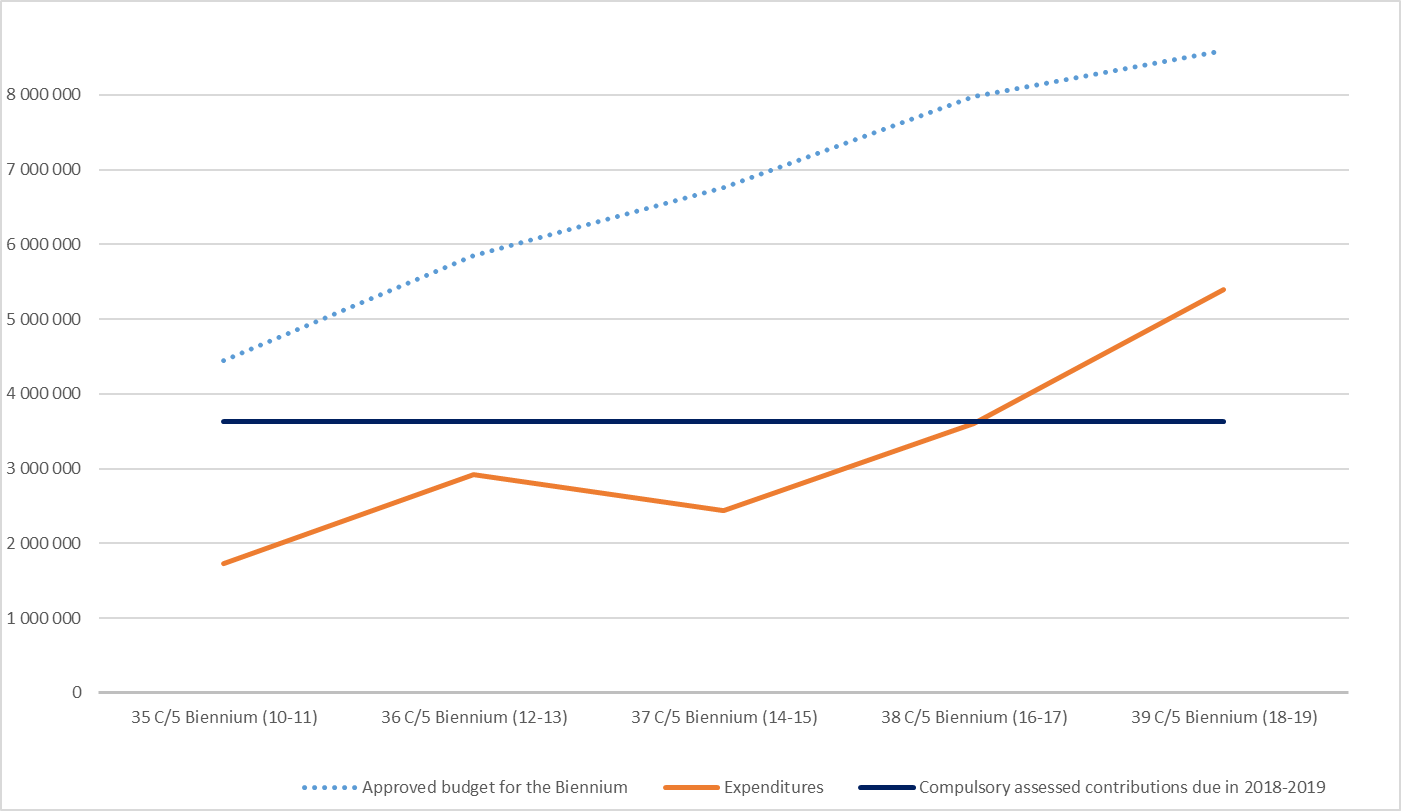 Una característica distintiva en el uso del Fondo durante el bienio 2018-2019 fue que el uso de los mecanismos de Asistencia Internacional, correspondientes a las partidas presupuestarias 1, 1.1 y 2 (ver Figura 2 infra), aumentó significativamente (116 %) respecto al bienio anterior. El índice de gastos alcanzó el 52 % al 31 de diciembre de 2019, su punto más alto, tanto en cantidad nominal como en porcentaje desde 2010. Este resultado positivo se debe principalmente: 1) al aumento del monto límite de las solicitudes de Asistencia Internacional que se pueden presentar a la Mesa, que pasó de 25 000 a 100 000 dólares estadounidenses (Resolución 6.GA 7); 2) al aumento del 90 % (en comparación con el bienio anterior 2016–2017) en el número de solicitudes examinadas por la Mesa, con las recomendaciones correspondientes preparadas por la Secretaría; y 3) al mantenimiento de un porcentaje relativamente alto de solicitudes aprobadas por la Mesa (el 70 % de las solicitudes examinadas por la Mesa en 2018 y 2019 ha sido aprobado), lo que demuestra la calidad general satisfactoria de las solicitudes recibidas por la Secretaría.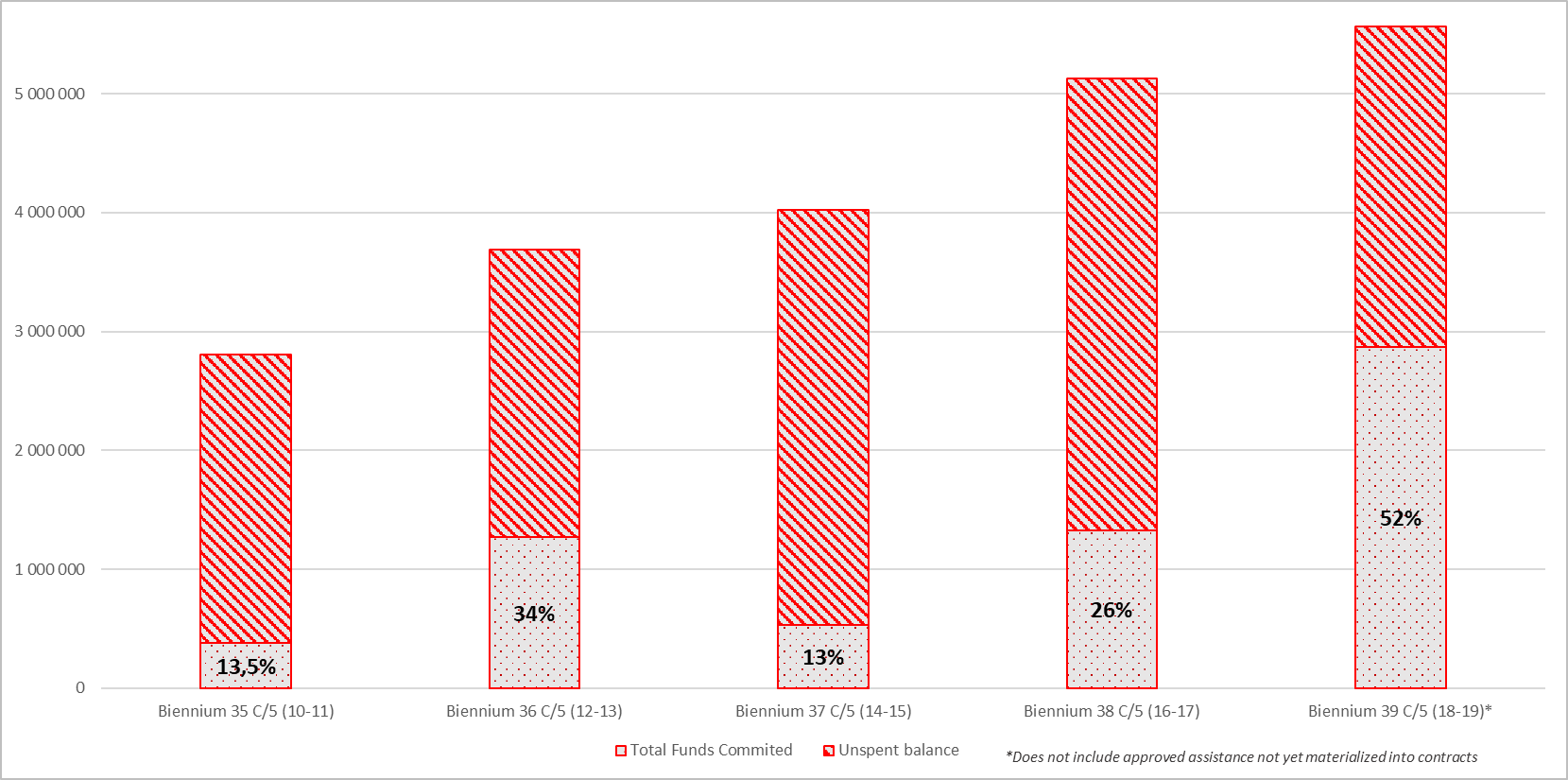 Contribuciones asignadasCabe recordar que el pago de las contribuciones es una obligación de todos los Estados Partes que han ratificado la Convención, de conformidad con el Artículo 26. Al 31 de diciembre de 2019, los atrasos en el pago de las contribuciones asignadas obligatorias ascendían a 435 318 dólares estadounidenses (mientras eran de 445 033 dólares estadounidenses al 31 de diciembre de 2017), de los cuales 202 682 dólares estadounidenses correspondían a atrasos en el pago de contribuciones anteriores a 2019. Desde 2016, el monto de las contribuciones adeudadas se ha estabilizado en torno a los 400 000 dólares estadounidenses. Al 31 de diciembre de 2019, 82 Estados partes (47 %) aún no habían pagado sus contribuciones para 2019. Entre ellos, 46 Estados Partes (27 %) tampoco habían pagado sus contribuciones para los años anteriores a 2019 (véase el  Estado de contribuciones obligatorias al 31 de diciembre de 2019). En cuanto a las contribuciones asignadas voluntarias de los Estados Partes, las cuales son asignadas de conformidad con el Artículo 26.2 de la Convención, una comparación de los últimos seis años muestra que los pagos de dichas contribuciones se mantuvieron estables, en un promedio del 63 % de los montos asignados.2Perspectivas para futuros ciclos presupuestariosDespués de diez años de incremento constante, el saldo del fondo al final del año ha disminuido por primera vez este bienio y se espera que también disminuya en el próximo bienio 2020-2021. Esta tendencia prevista es una señal positiva desde un punto de vista operativo. Refleja la mayor capacidad de los Estados para acceder a fondos que apoyan programas y proyectos que contribuyen a salvaguardar el patrimonio vivo, así como la capacidad mejorada de los órganos rectores de la Convención y de la Secretaría para responder a sus solicitudes. Sin embargo, esta tendencia también significa que la cantidad de recursos financieros disponibles para apoyar los esfuerzos de los Estados para salvaguardar el patrimonio cultural inmaterial probablemente disminuirá en el futuro, aunque esto no sea una preocupación inmediata. Por otro lado, ahora que el Fondo se encuentra en una situación operativa más saludable, la Convención está en una mejor posición para solicitar contribuciones voluntarias complementarias.PARTIDAS PRESUPUESTARIAS Y ASIGNACIONES PARA EL 40 C/5 (2020-2021)La propuesta para la asignación de fondos para el 40 C/5 (2020-2021) sigue la estructura basada en las partidas presupuestarias que se ha utilizado para los ejercicios equivalentes anteriores. Estas partidas presupuestarias se pueden dividir en tres categorías, a saber, los gastos relacionados con: a) la Asistencia Internacional; b) "otras funciones" del Comité en el sentido del Artículo 7 de la Convención; y c) la participación en reuniones de los órganos rectores y asistencia al Comité. El porcentaje de asignación expresado para cada partida presupuestaria que se ha propuesto en esta ocasión también mantiene en gran medida la misma proporcionalidad del pasado bienio, con pequeñas variaciones que tienen en cuenta la disminución del 9% en los fondos disponibles al final del bienio 2018-2019 (7,84 millones de dólares estadounidenses), en comparación con el final del bienio 2016-2017 (8,59 millones de dólares estadounidenses).Asistencia InternacionalSe propone que la mayoría de los recursos se asignen para proporcionar Asistencia Internacional a los Estados Partes para complementar sus esfuerzos nacionales para salvaguardar el patrimonio cultural inmaterial (partidas presupuestarias 1, 1.1 y 2). El porcentaje combinado de estas tres partidas (64,75 %) sigue siendo el mismo que durante el bienio anterior.Parte de este porcentaje combinado, el 51,96 % del monto total que se asignará globalmente está previsto para brindar apoyo a los Estados para programas y proyectos de salvaguardia (partida presupuestaria 1). Esta asignación debería permitir que el Fondo mantenga el nivel actual de apoyo a los Estados a través de la Asistencia Internacional, en caso de que el número de solicitudes recibidas permanezca estable durante el período 2020-2021.En su séptima reunión en junio de 2018, la Asamblea General aprobó la creación de tres puestos extrapresupuestarios de plazo fijo (Resolución 7.GA 8) con el fin de crear un equipo para poner en marcha la aplicación de los mecanismos de Asistencia Internacional. Se propone asignar un 10,79 % de los recursos del Fondo para cubrir los costos de estos tres puestos (partida presupuestaria 1.1).Además, se propone presupuestar el 2 % de los fondos para proporcionar asistencia preparatoria (partida presupuestaria 2). Además de la asistencia preparatoria para los expedientes de candidatura, el Comité decidió utilizar esta partida para proporcionar asistencia técnica a los Estados Partes para preparar solicitudes de Asistencia Internacional. Teniendo en cuenta que la asistencia preparatoria es poco utilizada (índice de gastos del 15,4 % para 2018-2019), y que los Estados han requerido asistencia técnica con mucha más frecuencia que la asistencia preparatoria en su formato tradicional, se propone que el presupuesto asignad bajo esta partida continúe siendo utilizado para fines de asistencia técnica."Otras funciones del Comité"La partida presupuestaria 3, "otras funciones del Comité", se mantendrá al 20 %, a fin de fortalecer el trabajo iniciado durante el bienio actual. Estas funciones se encuentran enumeradas en el Artículo 7 de la Convención, y la Secretaría utiliza estos fondos para secundar al Comité en la ejecución de estas funciones, como lo indica el Artículo 10 de la Convención. Dicho de otra manera, estos fondos se utilizarán principalmente para promover los objetivos de la Convención, así como para fomentar y dar seguimiento a su aplicación (Artículo 7 [a]).En su decimocuarta reunión en 2019, el Comité introdujo un nuevo procedimiento de aprobación para el plan de gastos en la partida presupuestaria 3 (Decisión 14.COM 7). Hasta el bienio 2018–2019, el Comité delegaba a su Mesa la autoridad de decidir sobre la utilización de los fondos asignados en la partida presupuestaria 3, sobre la base de propuestas concretas preparadas por la Secretaría (más recientemente en la Decisión 12.COM 7). A partir del bienio 2020–2021, el Comité solicitó que la Secretaría presente para el examen del Comité en su decimosexta reunión, y en cada una de sus reuniones posteriores en años impares, un desglose porcentual de la partida presupuestaria 3 del Plan "Otras funciones del Comité", en términos de Resultados Esperados según el C/5 aprobado, con miras a presentarlo para aprobación en la siguiente reunión de la Asamblea General (Decisión 14.COM 7). En la misma decisión y como medida de transición, el Comité solicitó que se presentase un desglose porcentual a la presente reunión de la Asamblea General en la partida presupuestaria 3 del Plan "otras funciones del Comité", en términos de Resultados Esperados según el C/5 aprobado.Justificación estratégica El plan propuesto para esta partida presupuestaria se basa en las experiencias adquiridas con las actividades implementadas durante el bienio anterior. Para mantener la coherencia con el 40 C/5 aprobado y la integración con los informes de los órganos rectores de la Convención y de la UNESCO, los Resultados Esperados (RE) propuestos están alineados con los indicadores de rendimiento definidos en el 40 C/5 para el Gran Programa IV - Cultura, eje de acción 2, RE 6 "Reconocimiento y salvaguardia del patrimonio cultural inmaterial por los Estados Miembros y las comunidades, en particular mediante la aplicación efectiva de la Convención de 2003". Además, dado que la propuesta anexa cubre el bienio completo de 2020–2021 y reemplaza el plan de gastos provisionales previamente aprobado por la Mesa del Comité para los primeros seis meses de 2020 (Decisión 14.COM 2.BUR 3), los RE también incluyen el trabajo realizado en el primer semestre de 2020. Los fondos asignados a esta partida presupuestaria continuarán brindando apoyo esencial para una serie de acciones iniciales y transversales que tienen un impacto general y a largo plazo para la implementación de la Convención. Específicamente, el fondo apoyará orientaciones transversales para:Destacar las contribuciones que la salvaguardia del patrimonio vivo puede aportar para mantener la diversidad cultural en el mundo y para abordar una gran variedad de problemas de desarrollo sostenible en línea con la Agenda 2030: esto incluye los esfuerzos para profundizar la integración del patrimonio vivo en los programas más amplios de la UNESCO y fortalecer su contribución a los ODS, en particular los relacionados con educación, género, cambio climático, pueblos indígenas y juventud;Buscar medios destinados a movilizar recursos financieros para la Convención, a fin de satisfacer las crecientes demandas de sus órganos rectores y de la comunidad internacional;Mejorar la visibilidad de la Convención y la accesibilidad de la información a través de un sitio web mejorado, así como de iniciativas de divulgación y comunicación;Apoyar las reflexiones sobre los temas centrales identificados por el Comité que son cruciales para el desarrollo futuro de la Convención, incluido el futuro de los mecanismos de inscripción en las listas, las implicaciones económicas de las actividades vinculadas al patrimonio vivo y la mayor participación de la sociedad civil y las ONG; Continuar la transición en curso del programa global de fortalecimiento de capacidades para apoyar a los Estados y a las comunidades en la implementación de la Convención a nivel nacional, a través de una gama más amplia de asociaciones institucionales, y de formatos y contenidos de capacitación más diversificados.Desglose por resultado esperado. Los cuatro RE siguen siendo los mismos que en el bienio anterior, en línea con el 40 C/5. El presupuesto propuesto para el bienio actual tiene como objetivo equilibrar la asignación entre los diferentes RE:Para evitar interrupciones o demoras en la ejecución, y de conformidad con la Resolución adoptada por la Conferencia General en su cuadragésima reunión en noviembre de 2019, que autoriza a la Directora General a realizar transferencias entre consignaciones del programa ordinario  de la UNESCO hasta un monto del 5 % de la consignación inicial en el ejercicio 40 C/5, el Comité autorizó a la Secretaría a realizar transferencias entre actividades dentro de la partida presupuestaria 3 hasta un monto acumulado equivalente al 5 % de la consignación total inicial (Decisión 14.COM 7). Basándose en los montos indicados en el Anexo I, esto sería equivalente a 78 403 dólares estadounidenses. La Secretaría debía informar al Comité por escrito, en la reunión siguiente a dicha acción, sobre los detalles y las razones de estas transferencias, en caso de que tuvieran lugar.Resultado esperado 1: Una gobernanza sólida de la Convención de 2003 apoyada por un seguimiento y servicios de gestión de conocimientos reforzadosUna sólida gobernanza de la Convención de 2003 es primordial para garantizar que todas las partes interesadas puedan ser eficientes e innovadoras en su aplicación de la Convención a nivel nacional e internacional, y permite demostrar con mayor amplitud la importancia de salvaguardar el patrimonio vivo en general para promover el desarrollo sostenible. Con este fin, la Secretaría fomenta mejoras continuas en la supervisión y la gestión de los conocimientos y realiza el seguimiento de las decisiones del Comité. La reflexión global sobre los mecanismos de inscripción en las listas de la Convención será uno de los puntos centrales en los próximos años (Decisiones 13.COM 6, 13.COM 10 y 14.COM 14), y como tal, la Secretaría continuará apoyando este proceso, que es financiado en gran medida por Japón, especialmente a través de la organización de una reunión de expertos y un grupo de trabajo intergubernamental de composición abierta. Del mismo modo, en respuesta a las recomendaciones recurrentes del Órgano de Evaluación y a una decisión del Comité solicitando a la Secretaría "publicar las recomendaciones del Órgano de Evaluación sobre las medidas de salvaguardia y las buenas prácticas que responden al riesgo de descontextualización y comercialización excesiva de elementos " (Decisión 14.COM 10), la Secretaría también se propone desarrollar una guía de orientación destinada a los Estados Partes y a las comunidades para permitirles aprovechar el potencial económico del patrimonio vivo, tiendo en cuenta a la vez los riesgos de descontextualización y comercialización excesiva.En general, la Secretaría confía en la gestión del conocimiento como una forma de apoyo primordial en la promoción de nuevas formas de trabajo, en respuesta a circunstancias cambiantes y nuevas prioridades. Esta situación refuerza la necesidad de actualizar y mejorar continuamente la gestión de datos y proporcionar soluciones innovadoras basadas en la web que puedan agilizar los procesos de rutina, por ejemplo, el desarrollo de formularios en línea para solicitudes y candidaturas. Además, las interfaces en línea pueden permitir recopilar, difundir y consultar información sobre varios temas, como los ámbitos de competencia de las ONG acreditadas (Decisión 14.COM 15). Estos desarrollos no solo pueden simplificar y consolidar la información, sino que también la hacen accesible para múltiples partes interesadas. La crisis del COVID-19, durante la cual la Secretaría y muchas partes interesadas de la Convención (incluido el Órgano de Evaluación) trabajaron desde sus hogares, demostró aún más claramente que la accesibilidad y disponibilidad de información y herramientas en línea son fundamentales para la continuidad de los procesos reglamentarios.Además, con miras a la mayor operacionalización del mecanismo de Asistencia Internacional en los últimos años, el nuevo Equipo de Implementación y Seguimiento para la Salvaguardia (Safeguarding Implementation and Monitoring Team, por su nombre en inglés) recientemente contratado iniciará el seguimiento mejorado de los proyectos en curso financiados por el Fondo, y recopilará las experiencias adquiridas de los proyectos en curso y completados. Esto se logrará con la introducción de herramientas para orientar a los Estados Partes y mediante la mejora de la recopilación cualitativa y cuantitativa de datos.Resultado esperado 2: Aplicación de la Convención en los Estados Miembros mediante un programa de fortalecimiento de capacidades reforzadoDebido a la continua expansión de la Convención, la demanda de fortalecimiento de capacidades sigue siendo alta, a medida que los Estados Partes se enfrentan a nuevos desafíos. Al mismo tiempo, el contexto y las condiciones para implementar el programa de fortalecimiento de capacidades están evolucionando, lo que requiere nuevos enfoques y estrategias. El surgimiento de la crisis del COVID-19, y las restricciones subsiguientes a la organización de reuniones públicas y desplazamientos internacionales, dejaron particularmente claro que el programa de fortalecimiento de capacidades debe adaptarse.Durante el presente bienio, la Secretaría se centrará en implementar un reposicionamiento estratégico del programa para incluir un mayor porcentaje de capacitaciones en línea sobre los contenidos cubiertos por el programa, basándose en modalidades autónomas o acompañadas por instructores. Considerando la extensión del programa desde su lanzamiento, esto representa un esfuerzo considerable, que se intensificará este bienio. La exitosa experiencia de fortalecimiento de capacidades para el ciclo de presentación de informes periódicos en América Latina y el Caribe permitió a la Secretaría reunir conocimientos y habilidades útiles para diseñar, producir e implementar programas de capacitación en línea. El formato en línea implica que el programa puede estar al alcance de un grupo más grande de personas, sin necesidad de incurrir en gastos de desplazamiento y alojamiento para los participantes, siendo a la vez más económico y respetuoso del medio ambiente.Para garantizar la sostenibilidad del programa de fortalecimiento de capacidades en el futuro, la Secretaría continuará supervisando sus resultados, en particular en lo relativo a la integración de la salvaguardia del patrimonio cultural inmaterial en las políticas. La identificación y la creación de alianzas estratégicas con otras organizaciones activas en los campos de la cultura y del patrimonio, incluidos los centros de categoría 2 y las universidades, también seguirán siendo una prioridad. En este aspecto, la Secretaría prevé el desarrollo de cursos en línea masivos y abiertos (MOOC, por sus siglas en inglés), como una forma innovadora de extender el alcance del programa de fortalecimiento de capacidades a audiencias más jóvenes, a estudiantes interesados en el patrimonio vivo, y además a funcionarios gubernamentales y ONG.Resultado esperado 3: Promoción de la integración del patrimonio cultural inmaterial en los planes, políticas y programas de desarrollo En respuesta a la adopción por parte del Comité de dos prioridades de financiación para 2018-2021 (Decisión 12.COM 6), la Secretaría desarrolló, en los últimos dos años, la iniciativa intersectorial "Salvaguardia del patrimonio cultural inmaterial a través de la educación formal y no formal" que contribuye a una iniciativa intersectorial global de la UNESCO sobre "Educación y cultura para promover los ODS". Como acción preliminar, la Secretaría lanzará y desarrollará aún más un centro de intercambio de información para promover la transferencia de conocimientos, la cooperación y la innovación sobre el patrimonio cultural inmaterial y la educación, para facilitar las acciones en este sector a nivel mundial. Se intensificarán los esfuerzos para construir y mantener alianzas con donantes pertinentes, y en consecuencia, se desarrollarán programas e instituciones globales de educación a fin de encontrar apoyo para esta creciente demanda y actividades.En su decimotercera reunión en 2018, el Comité reconoció la importancia de los pueblos indígenas en todo el mundo para garantizar la sostenibilidad, el aprendizaje, el uso y la transmisión de sus idiomas como vehículos fundamentales del patrimonio cultural inmaterial (Decisión 13.COM 20). En línea con esta decisión, la Secretaría se pondrá en contacto con los pueblos indígenas y las asociaciones que participan activamente en la integración de su patrimonio vivo en programas de educación formal y no formal para reflejar sus experiencias en el centro de intercambio de información y en el plan de acción que la UNESCO está desarrollando para el Decenio Internacional de las Lenguas Indígenas. Además, las sinergias entre la Convención de 2003 y las acciones del sistema de las Naciones Unidas en el marco de la Agenda 2030, se intensificarán aún más en el área del cambio climático y la biodiversidad, con nuevas oportunidades emergentes en el contexto de los preparativos para el Marco Global para la Biodiversidad post-2020 del Convenio sobre la Diversidad Biológica.Resultado esperado 4: Objetivos de la Convención promovidos mediante la sensibilización y la divulgaciónComo se define en su Artículo 1, uno de los principales propósitos de la Convención es sensibilizar sobre la importancia del patrimonio cultural inmaterial en los planos local, nacional e internacional. Sobre la base de las acciones llevadas a cabo en el bienio anterior, la Secretaría continuará emprendiendo actividades de comunicación para sensibilizar y divulgar a todos los niveles, y en particular a nivel internacional. Además, el desarrollo de asociaciones institucionales estratégicas y efectivas seguirá siendo clave para promover los objetivos de la Convención. En este sentido, la Secretaría planea intensificar sus esfuerzos para buscar medios de aumentar los recursos financieros recibidos para implementar la Convención.El sitio web de la Convención es la estructura de base para difundir información sobre la Convención y su implementación, desde el trabajo de los órganos rectores hasta los proyectos y actividades implementados a nivel nacional. El desarrollo de la Convención, tanto en su alcance geográfico como en su expansión temática, ha generado una gran cantidad de información que deberá ser reorganizada. El rediseño del sitio web mejorará la accesibilidad de toda la información que contiene, concentrándose en las relaciones entre el patrimonio vivo y el desarrollo sostenible. Sobre la base de la experiencia exitosa de la plataforma sobre experiencias del patrimonio vivo y la pandemia del COVID-19, lanzada en mayo de 2020, la Secretaría también reforzará la capacidad de su sitio web para servir como plataforma de intercambio y comunicación.Se lanzará y desarrollará una amplia gama de herramientas e iniciativas de comunicación para llegar a una gran variedad de partes interesadas, incluidas las autoridades gubernamentales, organizaciones asociadas como las ONG acreditadas y los centros de categoría 2, así como las comunidades. Se desarrollarán herramientas de comunicación y orientación para los Estados Partes. Se prepararán y organizarán herramientas de visualización interactivas (como la interfaz en línea "¡Indague el patrimonio cultural inmaterial!"), exposiciones (tanto físicas como virtuales), así como folletos electrónicos en torno a temas estratégicos, en particular sobre desarrollo sostenible y emergencias. Se realizarán esfuerzos específicos para entrar en contacto con nuevos públicos y garantizar la presencia del patrimonio vivo en al menos un evento internacional de envergadura sobre desarrollo sostenible.Participación en las reuniones de los órganos rectores y asistencia al ComitéLa participación de expertos en patrimonio cultural inmaterial en las reuniones reglamentarias en representación de los Estados Partes en vías de desarrollo se cubre con la partida presupuestaria 4, cuando estos son miembros del Comité, o con la partida presupuestaria 5 cuando no lo son. La participación a las reuniones del Comité de expertos en patrimonio cultural inmaterial que representan a ONG acreditadas de países en vías de desarrollo es cubierta por la partida presupuestaria 6. Se propone que 2,63 %, 3,31 % y 3,31 %, respectivamente, se destinen a las partidas mencionadas anteriormente. Los pequeños ajustes en los porcentajes están destinados a garantizar el apoyo a todos los miembros elegibles del Comité, al tiempo que equilibran el apoyo brindado a los Estados Partes y a las ONG acreditadas, teniendo en cuenta el creciente número de ratificaciones en los últimos años.En su séptima reunión (Decisión 7.GA 8), la Asamblea General recomendó que la Secretaría fuera autorizada a realizar transferencias entre las partidas presupuestarias 4, 5 y 6 de hasta el 30 % de su asignación total inicial. Durante el período de referencia 2018-2019, las siguientes dos transferencias se llevaron a cabo, en septiembre y noviembre de 2019 respectivamente, entre estas tres partidas presupuestarias, de la siguiente manera:24 866 dólares estadounidenses de la partida presupuestaria 4 a la partida presupuestaria 5 (este monto representa el 14 % de la asignación inicial de la partida presupuestaria 4);45 000 dólares estadounidenses de la partida presupuestaria 6 a la partida presupuestaria 5 (este monto representa el 13 % de la asignación inicial de la partida presupuestaria 6).Estas dos transferencias permitieron que el Fondo a) cubriera los costos de viaje de cuarenta expertos de los Estados Partes en vías de desarrollo de la Convención que no eran Miembros del Comité, para que participaran en la decimocuarta reunión del Comité en 2019 (partida presupuestaria 5); b) respondiera positivamente a todas las solicitudes de expertos representantes de Estados Partes en vías de desarrollo que eran Miembros del Comité para asistir a la decimocuarta reunión del Comité en 2019 (partida presupuestaria 4); y c) cubriera los gastos de viaje de veinticinco expertos representantes de organizaciones no gubernamentales acreditadas de países en vías de desarrollo a esta misma reunión del Comité (partida presupuestaria 6).Se propone mantener la partida presupuestaria 7 al 6 % para cubrir el costo de los servicios de asesoramiento prestados a pedido del Comité, desde enero de 2020 hasta diciembre de 2021.Para el período 2020–2021, el objetivo sigue siendo hacer un uso eficiente de los fondos de acuerdo con las necesidades de cada ciclo. En este aspecto, se ha observado que el uso de los fondos asignados a la partida presupuestaria 7 puede variar significativamente de un año a otro, ya que la elegibilidad depende del país de los miembros expertos del Órgano de Evaluación. Por lo tanto, a fin de mejorar los esfuerzos destinados a responder a tantas solicitudes de asistencia financiera como sea posible en las diferentes categorías de participantes, el Comité recomendó a la Asamblea General que también autorice a la Secretaría a realizar transferencias entre las partidas presupuestarias 4, 5, 6 y 7, hasta a un equivalente del 30 % de su total inicial (Decisión 14.COM 7). En la misma Decisión, se solicitó a la Secretaría que informara al Comité y a la Asamblea General por escrito, en la reunión posterior a dicha acción, sobre los detalles y las razones de estas transferencias.MEDIDAS DE CONTINUIDAD LUEGO DEL APLAZAMIENTO DE LA OCTAVA REUNIÓN DE LA ASAMBLEA GENERALEn vista del aplazamiento de la octava reunión de la Asamblea General debido a la pandemia del COVID-19, la Secretaría se vio obligada a reprogramar parte del presupuesto del Fondo aprobado para el primer semestre de 2020, a fin de garantizar la continuidad operativa. La Asamblea General, en las fechas originales previstas entre el 9 y el 11 de junio de 2020, habría examinado la propuesta del Comité para la aprobación del presente Plan de uso de los recursos del Fondo del Patrimonio Cultural Inmaterial para el bienio 2020–2021, así como para la asignación provisional, al primer semestre de 2022, de una cuarta parte del monto establecido para el período de dos años comprendido entre el 1 de enero de 2020 y el 31 de diciembre de 2021 (Decisión 14.COM 7).Dado que la Asamblea General en su séptima reunión aprobó el Plan para el uso de los recursos del Fondo para el período del 1 de enero de 2018 al 31 de diciembre de 2019, así como para el período del 1 de enero de 2020 al 30 de junio de 2020 (Resolución 7.GA 8), la Secretaría se enfrentó a un riesgo de interrupción operativa después del 30 de junio de 2020. Para mantener sus operaciones y como medida intermedia, la Secretaría, en consulta con los Servicios Centrales de la UNESCO, decidió extender la validez del presupuesto aprobado para los primeros seis meses de 2020 hasta que pudiese celebrarse la octava reunión de la Asamblea General de la Convención. Esta extensión no afectó el presupuesto general de 2 147 730 de dólares estadounidenses, aprobado por la Asamblea General para los primeros seis meses de 2020, y no afecta el Plan bienal general ni los porcentajes propuestos.FORTALECIMIENTO DE LOS RECURSOS HUMANOS DE LA SECRETARÍAEn 2010, la Asamblea General estableció un subfondo dedicado, dentro del Fondo del Patrimonio Cultural Inmaterial, que se utilizará exclusivamente para reforzar las capacidades humanas de la Secretaría. En aquel momento, la Asamblea General consideró que se necesitaban aproximadamente 1,1 millones de dólares estadounidenses por año para cumplir con este propósito (Resolución 3.GA 9).Reconociendo que la capacidad de la Secretaría para proporcionar servicios de calidad a los Estados Miembros depende en gran medida de sus recursos humanos, varios y diversos donantes han brindado apoyo a lo largo de los años. Este apoyo se reflejó más recientemente en la Resolución 7.GA 8 de la Asamblea General para crear tres nuevos puestos extrapresupuestarios de plazo fijo con el fin de reforzar los recursos humanos de la Secretaría para la ejecución de los mecanismos de Asistencia Internacional del Fondo (ver documento LHE/20/8.GA/INF.7). Los tres puestos, junto con las contribuciones financieras y en especie recibidas durante el presente bienio, contribuyen a abordar las necesidades identificadas por la Secretaría en términos de recursos humanos, a pesar de que el objetivo anual del subfondo, fijado a 1,1 millones de dólares estadounidenses no fue alcanzado.Desde que este objetivo fue establecido por primera vez en 2010, la Convención ha ampliado considerablemente su alcance geográfico (de 113 Estados Partes a 178 en julio de 2020), así como su alcance temático. Por lo tanto, en 2019, el Comité solicitó "que la Secretaría revalúe sus necesidades de recursos humanos y presente un nuevo objetivo anual revisado del subfondo" para examen por la Asamblea General en la presente reunión (Decisión 14.COM 6).Actualmente hay diez profesionales y cinco empleados generales con puestos de plazo fijo que trabajan en la Entidad del Patrimonio Vivo, incluido el Secretario de la Convención, los Jefes de las dos unidades (la Unidad de Gestión del Programa, y la Unidad de Fortalecimiento de Capacidades y Políticas del Patrimonio) y los tres titulares de puestos extrapresupuestarios de plazo fijo. Los puestos actuales no son suficientes para que la Secretaría pueda responder a todas sus obligaciones reglamentarias básicas (como la preparación de las reuniones reglamentarias, lo que incluye la elaboración de documentos, apoyar al Órgano de evaluación en sus tareas, procesar las candidaturas y las solicitudes de acreditación de organizaciones no gubernamentales , así como la revisión  y  el seguimiento de los informes periódicos), ni a sus otras funciones vitales (funciones de responsables regionales, programa de fortalecimiento de capacidades, actividades temáticas sobre educación y emergencias, divulgación y comunicación). En la situación actual, el personal temporal cumple muchas de estas obligaciones y funciones básicas, bajo diversos acuerdos contractuales.Basándose en los costos reales incurridos por la Secretaría, el objetivo anual del subfondo debería establecerse en 950 000 dólares estadounidenses por año. Esto permitiría a la Secretaría continuar abordando adecuadamente las necesidades emergentes y reforzar la implementación de la Convención, por ejemplo a través del despliegue del mecanismo de presentación de informes periódicos, la implementación de un plan de divulgación y comunicación, iniciativas temáticas sobre la "salvaguardia del patrimonio cultural inmaterial a través de la educación formal y no formal" y el "patrimonio cultural inmaterial en situaciones de emergencia", y la reflexión iniciada por el Comité sobre el futuro de los mecanismos de inscripción en las listas de la Convención. Con este fin, aún son necesarias contribuciones voluntarias al subfondo, provenientes de los Estados o del sector privado.TASA DE COSTOS DE GESTIÓN DEL FONDOEl Fondo, así como otras cuentas especiales de donantes múltiples comparables, como es el caso del Fondo del Patrimonio Mundial, ha beneficiado de una tasa excepcional de costos de gestión (0 %), otorgada por la Directora General respecto a las contribuciones asignadas, mientras que se impuso inicialmente un 10 % a las contribuciones voluntarias complementarias.En su decimotercera reunión (Decisión 13.COM 6), el Comité tomó nota del documento 204 EX/5 Parte II.E del Consejo Ejecutivo sobre "Política de recuperación de costos: Propuesta revisada de política de coeficientes diferenciales para los gastos de gestión" y su decisión relacionada, según la cual el Consejo decidió que todas las cuentas especiales de donantes múltiples estarían sujetas a una nueva tasa del 7 %. El documento presentado en la 204ª reunión del Consejo Ejecutivo estipulaba que "las consultas necesarias con los órganos rectores de los Estados Partes en la Convención para la Salvaguardia del Patrimonio Cultural Inmaterial y de la Convención del Patrimonio Mundial tendrán lugar entre junio de 2018 y noviembre de 2019 '' (véase el documento 204 EX/5 Parte II.E, párrafo 14). En su 42ª reunión de 2018, el Comité del Patrimonio Mundial decidió "recomendar encarecidamente que la tasa actual de costos de gestión del 0 % continúe aplicándose a la cuenta especial del Fondo del Patrimonio Mundial'' (Decisión 42 COM 14). En su decimocuarta reunión (Decisión 14.COM 6), el Comité de la Convención de 2003 recomendó "que la Asamblea General respalde la continuación de la aplicación de una tasa de costos de gestión del 0 % para todas las contribuciones asignadas a la cuenta especial del Fondo del Patrimonio Cultural Inmaterial y aplique una tasa de costos de gestión del 7 % para todas las demás contribuciones".ARMONIZACIÓN DE REGLAMENTOS FINANCIEROS DE CUENTAS ESPECIALESEn su 200ª reunión de 2016, el Consejo Ejecutivo de la UNESCO aprobó el Reglamento Financiero Estándar para todo tipo de Cuentas Especiales, incluidas las relacionadas con las convenciones, tal como se establece en el Anexo IV del documento 200 EX/19 (Decisión 200 EX/19). En su siguiente reunión en 2017, el Consejo Ejecutivo solicitó a la Directora General que propusiera al órgano rector pertinente de cada Cuenta Especial, una realineación del Reglamento Financiero de su respectiva Cuenta Especial con el Reglamento Financiero Estándar mencionado anteriormente (Decisión 201 EX/24). En 2019, el Comité solicitó que la Secretaría propusiera, para examen de la Asamblea General en la presente reunión, la propuesta de revisión del Reglamento Financiero (Decisión 14.COM 7).La realineación del Reglamento Financiero del Fondo requiere una serie de revisiones, como se estipula en el Anexo III. En particular, un nuevo Artículo 4 propuesto estipularía que la Asamblea General tiene la autoridad sobre la consignación de los recursos del Fondo, basándose en las Directrices Operativas, y que la Secretaría administra el Fondo, de conformidad con la Convención, las decisiones de los órganos rectores de la Convención y el Reglamento Financiero. Además, los nuevos artículos 4.4 y 10 propuestos formalizarían la práctica actual aplicada en términos de presentación de informes, según la cual la Secretaría informa a la Asamblea General sobre el uso de los recursos cada dos años. Un nuevo Artículo 11 propuesto especificaría las modalidades a través de las cuales la Asamblea General podría cerrar el Fondo. Se informaría al Consejo Ejecutivo de la UNESCO sobre cualquier modificación del Reglamento Financiero del Fondo (nuevo Artículo 12.1).La Asamblea General podría aprobar la siguiente resolución:PROPUESTA DE RESOLUCIÓN 8.GA 7La Asamblea General,Habiendo examinado los documentos LHE/20/8.GA/7 Rev. y LHE/20/8.GA/INF.7,Recordando el Artículo 7(c) de la Convención y los párrafos 66 y 67 de las Directrices Operativas,Recordando también la Decisión 200 EX/19 y la Decisión 201 EX/24, así como la Resolución de consignación para 2020-2021 aprobada por la Conferencia General en su cuadragésima reunión,Estado y tendencias del FondoAcoge con beneplácito las tendencias positivas recientes en la implementación del Fondo, felicita a la Secretaría por sus esfuerzos para intensificar la puesta en práctica de los mecanismos de Asistencia Internacional, toma nota de que se ha establecido un equipo dedicado con tres nuevos puestos extrapresupuestarios de plazo fijo y espera observar las mejorías en la supervisión del impacto de los proyectos apoyados por el Fondo;Toma nota de las medidas adoptadas por la Secretaría, sin repercusiones en el Plan bienal general, para garantizar la continuidad de sus actividades tras el aplazamiento de la octava reunión de la Asamblea General;Toma nota además de los donantes que han proporcionado contribuciones voluntarias complementarias al Fondo desde su última reunión, a saber, la República Popular de China, Finlandia, Japón, Kazajstán, Mónaco, Montenegro, los Países Bajos y Suecia, así como del apoyo en especie proporcionado por la República Popular de China, Japón y Singapur;Agradece a todos los contribuyentes que, desde la última reunión, han aportado a la Convención y a la Secretaría distintos tipos de apoyo financiero o en especie, en forma, por ejemplo, de contribuciones voluntarias complementarias al Fondo del Patrimonio Cultural Inmaterial y al subfondo para el fortalecimiento de las capacidades humanas de la Secretaría, fondos fiduciarios o aún cesiones de personal, y alienta a otros Estados a considerar la posibilidad de apoyar a la Convención utilizando la modalidad de su elección;Plan para la utilización de los recursos del FondoAprueba el Plan para el uso de recursos del Fondo para el período del 1 de enero de 2020 al 31 de diciembre de 2021, así como para el período del 1 de enero de 2022 al 30 de junio de 2022 en el Anexo I de esta Resolución;Comprende que, en su novena reunión en 2022, podría adaptar el Plan presupuestario del 1 de enero de 2022 al 30 de junio de 2022, si la Asamblea General no puede reunirse antes del 30 de junio de 2022, la Secretaría está autorizada a continuar sus operaciones hasta que la Asamblea General pueda reunirse;También toma nota de la autorización otorgada por el Comité a la Secretaría, al utilizar los fondos asignados en la partida presupuestaria 3 del Plan, para realizar transferencias entre las actividades incluidas en la partida presupuestaria 3 hasta un monto acumulado equivalente al 5 por ciento del monto inicial de la asignación total propuesta a la Asamblea General con este fin;Autoriza al Comité a utilizar inmediatamente todas las contribuciones voluntarias complementarias que puedan recibirse durante esos períodos, como se indica en el Artículo 27 de la Convención, de acuerdo con los porcentajes establecidos en el Plan;Autoriza además al Comité a utilizar inmediatamente todas las contribuciones que pueda aceptar durante esos períodos con fines específicos, ligados a proyectos concretos, siempre y cuando esos proyectos cuenten con la aprobación del Comité antes de la recepción de los fondos, como se indica en el Artículo 25.5 de la Convención;También autoriza a la Secretaría a realizar transferencias entre las partidas presupuestarias 4, 5, 6 y 7, hasta un equivalente del 30 por ciento de su asignación total inicial, y solicita que la Secretaría informe por escrito al Comité y a la Asamblea General, en la reunión posterior a dicha acción, sobre los detalles y las razones de estas transferencias;Subfondo para reforzar los recursos humanos de la SecretaríaDestaca la necesidad de reforzar los recursos humanos de la Secretaría de forma estructural, para que pueda responder mejor a los deseos y necesidades de los Estados Partes, reconoce que se necesitan fondos por un monto aproximado de 950 000 dólares estadounidenses por año para lograr este cometido, e invita a los Estados Partes a aportar contribuciones voluntarias complementarias al subfondo por el monto correspondiente por año;Tasa de costos de gestiónRespalda la continuación de la aplicación de una tasa de costos de gestión del 0 por ciento para todas las contribuciones asignadas a la cuenta especial del Fondo del Patrimonio Cultural Inmaterial, así como la aplicación de una tasa de costos de gestión del 7 por ciento para todas las demás contribuciones;Reglamento financieroAprueba asimismo las revisiones del Reglamento Financiero de la Cuenta Especial para el Fondo de Salvaguardia del Patrimonio Cultural Inmaterial, según se describen en los Anexos II y III de la presente Resolución, a fin de armonizarlo con el Reglamento Financiero Estándar de la UNESCO.Anexo IAnexo IIPropuesta de revisión del Reglamento Financiero de la Cuenta Especial del Fondo para la Salvaguardia del Patrimonio Cultural Inmaterial en consonancia con el Reglamento Financiero Modelo para Cuentas Especiales relacionadas con las convenciones aprobado por el Consejo Ejecutivo de la UNESCOAnexo IIIRevisiones propuestas al Reglamento Financiero de la Cuenta Especial del Fondo para la Salvaguardia del Patrimonio Cultural Inmaterial de conformidad con las Decisiones 200 EX/19ResumenEl Artículo 7(c) de la Convención establece que el Comité debe preparar un proyecto de plan para la utilización de los recursos del Fondo y someterlo a la aprobación de la Asamblea General. Este documento presenta el proyecto de plan recomendado por el Comité para el período 2020-2021 y el primer semestre de 2022 (Anexo I).Decisión requerida: párrafo 49Resultado Esperado2018-20191 de enero - 30 de junio de 20202020-2021RE 1: Una gobernanza sólida de la Convención de 2003 apoyada por un seguimiento y servicios de gestión de conocimientos reforzados 20 %23 %27 %RE 2: Aplicación de la Convención en los Estados Miembros mediante un programa de fortalecimiento de capacidades reforzado 36 %43 %33 %RE 3: Promoción de la integración del patrimonio cultural inmaterial en los planes, políticas y programas de desarrollo 17 %14%13%RE 4: Objetivos de la Convención promovidos mediante la sensibilización y la divulgación27 %20 %27 %Presupuesto total100 %100 %100 %Proyecto de Plan para la utilización de los recursos del FondoProyecto de Plan para la utilización de los recursos del FondoProyecto de Plan para la utilización de los recursos del FondoPara el período comprendido entre el 1 de enero de 2020 y el 31 de diciembre de 2021, y el período comprendido entre el 1 de enero y el 30 de junio de 2022, los recursos del Fondo del Patrimonio Cultural Inmaterial podrán ser utilizados para los siguientes objetivos:Para el período comprendido entre el 1 de enero de 2020 y el 31 de diciembre de 2021, y el período comprendido entre el 1 de enero y el 30 de junio de 2022, los recursos del Fondo del Patrimonio Cultural Inmaterial podrán ser utilizados para los siguientes objetivos:% aplicado en el bienio anterior 2018-2019% de la cantidad total propuesta 2020-2021% de la cantidad total propuesta 2020-2021Cantidades indicativas
2020-2021Cantidades indicativas
2020-2021Cantidades indicativas
enero-junio 20221.Asistencia Internacional, incluyendo la salvaguardia del patrimonio inscrito en la Lista del Patrimonio cultural inmaterial que requiere medidas urgentes de salvaguardia, la preparación de inventarios y el apoyo a otros programas, proyectos y actividades de salvaguardia;52,55 %51,96 %51,96 %4 073 861  $4 073 861  $1 018 465  $1.1Refuerzo de los recursos humanos para mejorar la aplicación de los mecanismos de Asistencia Internacional a través de tres puestos extrapresupuestarios de plazo fijo (un P3, un P2 y un G5).8,20 %10,79 %10,79 %845 977 $845 977 $211 494 $2.Asistencia preparatoria para las solicitudes de Asistencia Internacional, así como para los expedientes de candidatura para la Lista de Salvaguardia Urgente y las candidaturas para el Registro de Buenas Prácticas de Salvaguardia;4,00 %2,00 %2,00 %156 808 $156 808 $39 202 $3.Otras funciones del Comité, tal como se describen en el Artículo 7 de la Convención, con la finalidad de promover los objetivos de la Convención y fomentar y dar seguimiento a su aplicación, en particular, a través del fortalecimiento de capacidades para salvaguardar de manera efectiva el patrimonio cultural inmaterial, sensibilizar acerca de la importancia de este patrimonio, proporcionar orientaciones sobre las buenas prácticas de salvaguardia y actualizar y publicar las Listas y el Registro de Buenas Prácticas de Salvaguardia: 20,00 %20,00 %20,00 %1 568 076  $1 568 076  $392 019 $RE 1: Una gobernanza sólida de la Convención de 2003 apoyada por un seguimiento y servicios de gestión de conocimientos reforzados;4 %(20 % de la partida 3)5,4 %(27 % de la partida 3)5,4 %(27 % de la partida 3)423 380 $423 380 $105 845 $RE 2: Aplicación de la Convención en los Estados Miembros mediante un programa de fortalecimiento de capacidades reforzado;7,2 %(36 % de la partida 3)6,6 %(33 % de la partida 3)6,6 %(33 % de la partida 3)517 465 $517 465 $129 366 $RE 3: Promoción de la integración del patrimonio cultural inmaterial en los planes, políticas y programas de desarrollo;3,4 % (17 % de la partida 3)2,6 %(13 % de la partida 3)2,6 %(13 % de la partida 3)203 850 $203 850 $50 962 $RE 4: Objetivos de la Convención promovidos mediante la sensibilización y la divulgación;5,4 %(27 % de la partida 3)5,4 %(27 % de la partida 3)5,4 %(27 % de la partida 3)423 381 $423 381 $105 846 $4.Participación en las reuniones del Comité, su Mesa y sus órganos subsidiarios de expertos en patrimonio cultural inmaterial que representen a Estados en vías de desarrollo que son Miembros del Comité;1,71 %2,63 %2,63 %206 202 $206 202 $51 550 $5.La participación en las reuniones del Comité de expertos en patrimonio cultural inmaterial que representen a Estados en vías de desarrollo que sean Partes en la Convención pero no miembros del Comité;4,06 %3,31 %3,31 %259 516 $259 516 $64 879 $6.La participación en las reuniones del Comité, su Mesa y sus órganos consultivos de organismos públicos o privados, de personas físicas, en particular miembros de comunidades y grupos, que hayan sido invitados por el Comité para ser consultados sobre asuntos específicos, y de expertos en el patrimonio cultural inmaterial que representen a ONG acreditadas de países en vías desarrollo;3,48 %3,31 %3,31 %259 516 $259 516 $64 879 $7.Los costes de los servicios consultivos prestados a pedido del Comité, incluido el apoyo a Estados en vías de desarrollo cuyos representantes hayan sido nombrados miembros del Órgano de Evaluación;6,00 %6,00 %6,00 %470 423 $470 423 $117 606 $TOTAL100,00 %100,00 %100,00 %7 840 379 $7 840 379 $1 960 095 $Los Fondos que no hayan sido atribuidos al final del período de este Plan son transferidos al siguiente ejercicio económico y serán asignados según lo establecido por el Plan que será aprobado por la Asamblea General en ese momento.Los Fondos que no hayan sido atribuidos al final del período de este Plan son transferidos al siguiente ejercicio económico y serán asignados según lo establecido por el Plan que será aprobado por la Asamblea General en ese momento.Los Fondos que no hayan sido atribuidos al final del período de este Plan son transferidos al siguiente ejercicio económico y serán asignados según lo establecido por el Plan que será aprobado por la Asamblea General en ese momento.Los Fondos que no hayan sido atribuidos al final del período de este Plan son transferidos al siguiente ejercicio económico y serán asignados según lo establecido por el Plan que será aprobado por la Asamblea General en ese momento.Los Fondos que no hayan sido atribuidos al final del período de este Plan son transferidos al siguiente ejercicio económico y serán asignados según lo establecido por el Plan que será aprobado por la Asamblea General en ese momento.Los Fondos que no hayan sido atribuidos al final del período de este Plan son transferidos al siguiente ejercicio económico y serán asignados según lo establecido por el Plan que será aprobado por la Asamblea General en ese momento.Los Fondos que no hayan sido atribuidos al final del período de este Plan son transferidos al siguiente ejercicio económico y serán asignados según lo establecido por el Plan que será aprobado por la Asamblea General en ese momento.Los Fondos que no hayan sido atribuidos al final del período de este Plan son transferidos al siguiente ejercicio económico y serán asignados según lo establecido por el Plan que será aprobado por la Asamblea General en ese momento.Para el período comprendido entre el 1 de enero y el 30 de junio de 2022, una cuarta parte de la cantidad establecida para los veinticuatro meses del ejercicio financiero 2020-2021 será asignada con carácter provisional, excepto para el Fondo de Reserva, cuyo monto fue establecido por el Comité en un millón de dólares estadounidenses (Decisión 10.COM 8).Para el período comprendido entre el 1 de enero y el 30 de junio de 2022, una cuarta parte de la cantidad establecida para los veinticuatro meses del ejercicio financiero 2020-2021 será asignada con carácter provisional, excepto para el Fondo de Reserva, cuyo monto fue establecido por el Comité en un millón de dólares estadounidenses (Decisión 10.COM 8).Para el período comprendido entre el 1 de enero y el 30 de junio de 2022, una cuarta parte de la cantidad establecida para los veinticuatro meses del ejercicio financiero 2020-2021 será asignada con carácter provisional, excepto para el Fondo de Reserva, cuyo monto fue establecido por el Comité en un millón de dólares estadounidenses (Decisión 10.COM 8).Para el período comprendido entre el 1 de enero y el 30 de junio de 2022, una cuarta parte de la cantidad establecida para los veinticuatro meses del ejercicio financiero 2020-2021 será asignada con carácter provisional, excepto para el Fondo de Reserva, cuyo monto fue establecido por el Comité en un millón de dólares estadounidenses (Decisión 10.COM 8).Para el período comprendido entre el 1 de enero y el 30 de junio de 2022, una cuarta parte de la cantidad establecida para los veinticuatro meses del ejercicio financiero 2020-2021 será asignada con carácter provisional, excepto para el Fondo de Reserva, cuyo monto fue establecido por el Comité en un millón de dólares estadounidenses (Decisión 10.COM 8).Para el período comprendido entre el 1 de enero y el 30 de junio de 2022, una cuarta parte de la cantidad establecida para los veinticuatro meses del ejercicio financiero 2020-2021 será asignada con carácter provisional, excepto para el Fondo de Reserva, cuyo monto fue establecido por el Comité en un millón de dólares estadounidenses (Decisión 10.COM 8).Para el período comprendido entre el 1 de enero y el 30 de junio de 2022, una cuarta parte de la cantidad establecida para los veinticuatro meses del ejercicio financiero 2020-2021 será asignada con carácter provisional, excepto para el Fondo de Reserva, cuyo monto fue establecido por el Comité en un millón de dólares estadounidenses (Decisión 10.COM 8).Para el período comprendido entre el 1 de enero y el 30 de junio de 2022, una cuarta parte de la cantidad establecida para los veinticuatro meses del ejercicio financiero 2020-2021 será asignada con carácter provisional, excepto para el Fondo de Reserva, cuyo monto fue establecido por el Comité en un millón de dólares estadounidenses (Decisión 10.COM 8).Artículo 1Creación de una Cuenta Especial1.1 En virtud del artículo 25 de la Convención para la Salvaguardia del Patrimonio Cultural Inmaterial (denominada en adelante la "Convención"), queda
establecido el "Fondo para la Salvaguardia del patrimonio cultural inmaterial" (denominado en adelante el “Fondo”). 1.2 De conformidad con el Artículo 25 de la Convención y los párrafos 5 y 6 del Artículo 6 del Reglamento Financiero de la UNESCO, por las presentes disposiciones se crea la Cuenta Especial del Fondo para la Salvaguardia del Patrimonio Cultural Inmaterial (en adelante denominada la "Cuenta Especial").1.3La gestión de esta Cuenta Especial se regirá por las disposiciones siguientes.Artículo 2Ejercicio financiero2.1El ejercicio financiero para las estimaciones presupuestarias será de dos años civiles consecutivos comenzando en un año par.2.2El ejercicio financiero para la contabilidad será de un año civil anual.Artículo 3FinalidadDe conformidad con el artículo 25 de la Convención, la finalidad de esta Cuenta Especial será recibir contribuciones de las fuentes mencionadas en el párrafo 1 del Artículo 5 infra y efectuar pagos con esos recursos para contribuir a la salvaguardia del patrimonio cultural inmaterial, con arreglo a lo dispuesto en la Convención y en el presente Reglamento.Artículo 4Gobernanza4.1 La Asamblea General de los Estados Partes (en adelante, la "Asamblea General") tiene autoridad sobre la consignación de los recursos de esta Cuenta Especial.4.2De conformidad con el Artículo 7 de la Convención, el Comité Intergubernamental para la Salvaguardia del Patrimonio Cultural Inmaterial (en adelante "el Comité") preparará y someterá a la aprobación de la Asamblea General un proyecto de utilización de los recursos del Fondo, de conformidad con el Artículo 25 de la Convención.4.3El/La Directora(a) General gestionará y administrará los fondos de la Cuenta Especial de conformidad con el texto de la Convención, las Directrices Operativas, las decisiones aprobadas por la Asamblea General y el Comité, y el presente Reglamento Financiero.4.4El/La Director(a) General presentará cada dos años a la Asamblea General y al Comité informes descriptivos y financieros, tal como se indica en el Artículo 10 infra.Artículo 5Ingresos5.1 De conformidad con el párrafo 3 del Artículo 25 de la Convención, los ingresos de la Cuenta Especial estarán constituidos por:las contribuciones de los Estados Partes;fondos consignados para este fin por la Conferencia General de la UNESCO; las aportaciones, donaciones o legados que puedan hacer:otros Estados; organizaciones y programas del sistema de las Naciones Unidas, en especial el Programa de las Naciones Unidas para el Desarrollo, así como otras organizaciones internacionales;organismos públicos o privados o personas físicas;todo interés devengado por los recursos de la Cuenta Especial;el producto de las colectas y la recaudación de las manifestaciones organizadas en provecho de la Cuenta Especial;todos los demás recursos autorizados por el Comité.5.2Con arreglo a lo dispuesto en el párrafo 1 del artículo 26 de la Convención, las contribuciones de los Estados Partes que no hayan hecho la declaración mencionada en el párrafo 2 de dicho artículo se abonarán de conformidad con el porcentaje uniforme que determine la Asamblea General de los Estados Partes en la Convención.Artículo 6Gastos6.1La utilización de los recursos de la Cuenta Especial será aprobada por la Asamblea General cada dos años. 6.2Se cargarán a la Cuenta Especial los gastos correspondientes a la finalidad enunciada en el artículo 3, comprendidos los gastos administrativos específicamente relacionados con ésta y los costos de gestión aplicables.6.3Los gastos se realizarán dentro de los límites de los fondos disponibles.Artículo 7Fondo de reservaSe creará un fondo de reserva dentro de la Cuenta Especial para atender las solicitudes de asistencia en casos de extrema urgencia, tal como se prevé en el párrafo 3 del artículo 17 y el párrafo 2 del artículo 22 de la Convención. El Comité determinará la cuantía de la reserva.Artículo 8Contabilidad 8.1 La Asamblea General y el Comité podrán establecer cuentas subsidiarias.8.2El/La Directora(a) Financiero(a) de la UNESCO llevará los libros de contabilidad que sean necesarios.8.3Todo saldo no utilizado al final de un ejercicio se arrastrará al ejercicio siguiente.8.4Las cuentas de la Cuenta Especial formarán parte de los estados financieros consolidados presentados, para su auditoría, al Auditor Externo de la UNESCO.8.5Las contribuciones en especie se registrarán aparte, y no en la Cuenta Especial.Artículo 9Inversiones9.1El/La Directora(a) General estará facultado(a) para efectuar inversiones a corto o a largo plazo con los fondos que la Cuenta Especial tenga en su haber.9.2Los ingresos generados por estas inversiones se acreditarán en la Cuenta Especial, de conformidad con el Reglamento Financiero de la UNESCO.Artículo 10Presentación de informes10.1 Se preparará y presentará al Comité y a la Asamblea General un informe financiero bienal que muestre los ingresos y gastos de la Cuenta Especial.10.2Se presentará un informe descriptivo bienal al Comité y a la Asamblea General.Artículo 11Cierre de la Cuenta Especial11.1 El/La Directora(a) General consultará a la Asamblea General en el momento en que considere que el funcionamiento de la Cuenta Especial ya no es necesario. Dicha consulta deberá estipular una decisión sobre el uso de cualquier saldo no utilizado.11.2 La decisión de la Asamblea General se transmitirá al Consejo Ejecutivo antes del cierre efectivo de la Cuenta Especial.Artículo 12Disposición general12.1 Cualquier enmienda a este Reglamento Financiero deberá ser aprobada por la Asamblea General. El Consejo Ejecutivo deberá ser informado de tales enmiendas.12.2Salvo disposición en contrario del presente Reglamento, la Cuenta Especial se administrará con arreglo al Reglamento Financiero de la UNESCO.Reglamento Financiero de la Cuenta Especial del Fondo para la Salvaguardia del Patrimonio Cultural InmaterialReglamento Financiero de la Cuenta Especial del Fondo para la Salvaguardia del Patrimonio Cultural InmaterialRevisiones propuestasen consonancia con el Reglamento Financiero Modelo para Cuentas Especiales relacionadas con las convenciones aprobado por el Consejo Ejecutivo de la UNESCORevisiones propuestasen consonancia con el Reglamento Financiero Modelo para Cuentas Especiales relacionadas con las convenciones aprobado por el Consejo Ejecutivo de la UNESCOArtículo 1Creación de la Cuenta Especial para el Patrimonio InmaterialArtículo 1Creación de una Cuenta Especial para el Patrimonio Inmaterial 1.1 En virtud del artículo 25 de la Convención para la Salvaguardia del Patrimonio Cultural Inmaterial (denominada en adelante la "Convención"), queda
establecido el "Fondo para la Salvaguardia del patrimonio cultural inmaterial" (denominado en adelante el “Fondo”). Habida cuenta de que el Fondo será alimentado por múltiples donantes, se administrará como una Cuenta Especial.En virtud del artículo 25 de la Convención para la Salvaguardia del Patrimonio Cultural Inmaterial (denominada en adelante la "Convención"), queda
establecido el "Fondo para la Salvaguardia del patrimonio cultural inmaterial" (denominado en adelante el “Fondo”). Habida cuenta de que el Fondo será alimentado por múltiples donantes, se administrará como una Cuenta Especial.1.2 De conformidad con el Artículo 6.6 del Reglamento Financiero de la UNESCO, por las presentes disposiciones se crea la Cuenta Especial del Fondo para la Salvaguardia del Patrimonio Cultural Inmaterial (en adelante denominada la "Cuenta Especial").1.2 De conformidad con el Artículo 6.6 Artículo 25 de la Convención y los párrafos 5 y 6 del Artículo 6 del Reglamento Financiero de la UNESCO, por las presentes disposiciones se crea la Cuenta Especial del Fondo para la Salvaguardia del Patrimonio Cultural Inmaterial (en adelante denominada la "Cuenta Especial").1.3 La gestión de esta Cuenta Especial se regirá por las disposiciones siguientes.1.3 	Sin cambios.Artículo 2Ejercicio financieroArtículo 2Sin cambios.El ejercicio financiero corresponderá al de la UNESCO.2.1El ejercicio financiero para las estimaciones presupuestarias será de dos años civiles consecutivos comenzando en un año par corresponderá al de la UNESCO.2.2El ejercicio financiero para la contabilidad será de un año civil anual.Artículo 3FinalidadArtículo 3Sin cambios.La finalidad de esta Cuenta Especial será recibir contribuciones de las fuentes mencionadas en el párrafo 1 del Artículo 4 infra y efectuar pagos con esos recursos para contribuir a la salvaguardia del patrimonio cultural inmaterial, con arreglo a lo dispuesto en la Convención y en el presente Reglamento.De conformidad con el artículo 25 de la Convención, la finalidad de esta Cuenta Especial será recibir contribuciones de las fuentes mencionadas en el párrafo 1 del Artículo 4  párrafo 1 del Artículo 5 infra y efectuar pagos con esos recursos para contribuir a la salvaguardia del patrimonio cultural inmaterial, con arreglo a lo dispuesto en la Convención y en el presente Reglamento.Artículo 4Gobernanza4.1 La Asamblea General de los Estados Partes (en adelante, la "Asamblea General") tiene autoridad sobre la consignación de los recursos de esta Cuenta Especial.4.2De conformidad con el Artículo 7 de la Convención, el Comité Intergubernamental para la Salvaguardia del Patrimonio Cultural Inmaterial (en adelante "el Comité") preparará y someterá a la aprobación de la Asamblea General un proyecto de utilización de los recursos del Fondo, de conformidad con el Artículo 25 de la Convención.4.3El/La Directora(a) General gestionará y administrará los fondos de la Cuenta Especial de conformidad con el texto de la Convención, las Directrices Operativas, las decisiones aprobadas por la Asamblea General y el Comité, y el presente Reglamento Financiero.4.4El/La Director(a) General presentará cada dos años a la Asamblea General y al Comité informes descriptivos y financieros, tal como se indica en el Artículo 10 infra.Artículo 4IngresosArtículo 4 5Ingresos4.1De conformidad con el párrafo 3 del Artículo 25 de la Convención, los ingresos de la Cuenta Especial estarán constituidos por:las contribuciones de los Estados Partes en la Convención, con arreglo a lo dispuesto en su Artículo 26;fondos consignados para este fin por la Conferencia General de la UNESCO;las aportaciones, donaciones o legados que puedan hacer:otros Estados; organizaciones y programas del sistema de las Naciones Unidas, en especial el Programa de las Naciones Unidas para el Desarrollo, así como otras organizaciones internacionales;organismos públicos o privados o personas físicas;todo interés devengado por los recursos de la Cuenta Especial;el producto de las colectas y la recaudación de las manifestaciones organizadas en provecho de la Cuenta Especial;todos los demás recursos autorizados por el Comité.4.15.1 De conformidad con el párrafo 3 del Artículo 25 de la Convención, los ingresos de la Cuenta Especial estarán constituidos por:las contribuciones de los Estados Partes en la Convención, con arreglo a lo dispuesto en su artículo 26;fondos consignados para este fin por la Conferencia General de la UNESCO;las aportaciones, donaciones o legados que puedan hacer:otros Estados;organizaciones y programas del sistema de las Naciones Unidas, en especial el Programa de las Naciones Unidas para el Desarrollo, así como otras organizaciones internacionales;organismos públicos o privados o personas físicas;todo interés devengado por los recursos de la Cuenta Especial;el producto de las colectas y la recaudación de las manifestaciones organizadas en provecho de la Cuenta Especial;todos los demás recursos autorizados por el Comité.4.2 Con arreglo a lo dispuesto en el párrafo 1 del artículo 26 de la Convención, las contribuciones de los Estados Partes que no hayan hecho la declaración mencionada en el párrafo 2 de dicho artículo se abonarán de conformidad con el porcentaje uniforme que determine la Asamblea General de los Estados
Partes en la Convención.4.25.2Sin cambios.Artículo 5GastosArtículo 56Sin cambios.5.1 De conformidad con el párrafo 4 del artículo 25 de la Convención, la
utilización de los recursos de la Cuenta Especial por parte del Comité se decidirá a tenor de las orientaciones que formule al respecto la Asamblea General.5.16.1La utilización de los recursos de la Cuenta Especial será aprobada por la Asamblea General cada dos años. De conformidad con el párrafo 4 del artículo 25 de la Convención, la utilización de los recursos de la Cuenta Especial por parte del Comité se decidirá a tenor de las orientaciones que formule al respecto la Asamblea General.5.2 Se cargarán a la Cuenta Especial los gastos correspondientes a la finalidad
enunciada en el artículo 3 supra, comprendidos los gastos administrativos específicamente relacionados con ésta.5.26.2Se cargarán a la Cuenta Especial los gastos correspondientes a la finalidad enunciada en el artículo 3, comprendidos los gastos administrativos específicamente relacionados con ésta y los costos de gestión aplicables.5.3 Los gastos se realizarán dentro de los límites de los fondos disponibles.5.36.3Sin cambios.Artículo 6 Fondo de ReservaArtículo 67Sin cambios.Se creará un fondo de reserva dentro de la Cuenta Especial para atender las solicitudes de asistencia en casos de extrema urgencia, tal como se prevé en el párrafo 3 del artículo 17 y el párrafo 2 del artículo 22 de la Convención. El Comité determinará la cuantía de la reserva.Sin cambios.Artículo 7ContabilidadArtículo 78Sin cambios.8.1 La Asamblea General y el Comité podrán establecer cuentas subsidiarias.7.1 La Oficina del Contralor de la UNESCO llevará los libros de contabilidad que sean necesarios.7.18.2El/La Directora(a) Financiero(a) de la UNESCO Contralor de la UNESCO llevará los libros de contabilidad que sean necesarios.7.2 Todo saldo no utilizado al final de un ejercicio se arrastrará al ejercicio siguiente.7.28.3Sin cambios.7.3 Las cuentas de la Cuenta Especial se someterán al Auditor Externo de
la UNESCO para su comprobación, junto con las demás cuentas de la
Organización.7.38.4Las cuentas de la Cuenta Especial formarán parte de los estados financieros consolidados presentados, para su auditoría, al Auditor Externo de la UNESCO. se someterán al Auditor Externo de la UNESCO para su comprobación, junto con las demás cuentas de la Organización7.4 Las contribuciones en especie se registrarán aparte, y no en la Cuenta Especial.7.48.5Sin cambios.7.5 EL/La Directora(a) General someterá las cuentas a la Asamblea General de los Estados Partes en la
Convención.[Retirado]Artículo 8InversionesArtículo 89Sin cambios.8.1 EL/La Directora(a) General estará facultada para efectuar inversiones a corto plazo con los fondos que la Cuenta Especial tenga en su haber.8.19.1El/La Directora(a) General estará facultado(a) para efectuar inversiones a corto o a largo plazo con los fondos que la Cuenta Especial tenga en su haber.8.2 Los intereses devengados por esas inversiones se acreditarán a la Cuenta Especial.8.29.2Los intereses devengados por Los ingresos generados por estas inversiones se acreditarán en la Cuenta Especial, de conformidad con el Reglamento Financiero de la UNESCO.Artículo 10Presentación de informes10.1 Se preparará y presentará al Comité y a la Asamblea General un informe financiero bienal que muestre los ingresos y gastos de la Cuenta Especial.  10.2Se presentará un informe descriptivo bienal al Comité y a la Asamblea General.Artículo 11Cierre de la Cuenta Especial11.1 El/La Directora(a) General consultará a la Asamblea General en el momento en que considere que el funcionamiento de la Cuenta Especial ya no es necesario. Dicha consulta deberá estipular una decisión sobre el uso de cualquier saldo no utilizado.11.2 La decisión de la Asamblea General se transmitirá al Consejo Ejecutivo antes del cierre efectivo de la Cuenta Especial.Artículo 9Disposición GeneralArtículo 912Sin cambios.12.1 Cualquier enmienda a este Reglamento Financiero deberá ser aprobada por la Asamblea General. El Consejo Ejecutivo deberá ser informado de tales enmiendas.Salvo disposición en contrario del presente Reglamento, la Cuenta Especial se administrará con arreglo al Reglamento Financiero de la UNESCO.12.2Sin cambios.